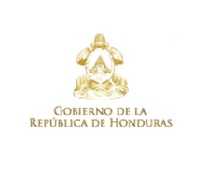 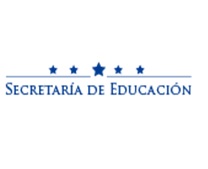 Dirección Departamental de Educación de Francisco MorazánDistrito Educativo N° 6Centro de Educación Media No Gubernamental BilingüeSUNSHINE SCHOOLInforme GeneralTrabajo Educativo SocialPeríodo Académico 2018-2019Grado Académico deBachiller en Ciencias y Humanidades_______________________________________Coordinadora de Trabajo Educativo Social_________________________________      	______________________________    	Directora de Centro Educativo	               	Secretaria General ________________________________                  ________________________________ V°B° Licda. Cinthya Carolina Ardòn		          V°B° Licda. Nelly Portillo          Coordinadora Distrito Educativo N° 6			 Coord. TES DDFM________________________________V°B° Licda. Wilma SandovalDirectora Distrito Educativo N° 6	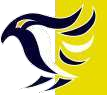 Tegucigalpa M.D.C 7 de mayo de 2019Í N D I C E  										PÁG.PORTADA								   1 INDICE 								   2INTRODUCCIÓN 						   3JUSTIFICACIÓN 						   4OBJETIVOS 							   5DESCRIPCIÓN DEL PROYECTO			   6LOGROS OBTENIDOS	                                           7INFORME FINANCIERO                                              8CONCLUSIONES	                                                    9RECOMENDACIONES					 10ANEXOS 							           12I N T R O D U C C I Ó N  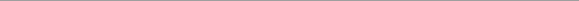 	                                                       REDEFINIENDO LA EDUCACION  El Trabajo Educativo Social (TES) 2018-2019 se desarrolló por los educandos de Sunshine School, supervisado por la Coordinadora de TES, la Licenciada en Ciencias Sociales Pahola Boquin contando también con el apoyo de la directora Ana María Cardona-Hode y el Licenciado en Ciencias Naturales José Jorge Peña. Este proyecto se realizó con ayuda de los padres de familia, docentes y estudiantes conformando un equipo de trabajo educativo. Basados en el Instructivo de TES 2018:Nuestro Proyecto se basó en el componente de Salud, con la finalidad de encaminarlo al desarrollo de la comunidad. Se realizaron ferias de salud y reciclaje por medio de talleres STEAM (Ciencia, Tecnología, Ingeniería, Arte y Matemática).Los beneficiarios de estos talleres no incurrieron en gasto alguno.J U S T I F I C A C I Ó N  	                                                       REDEFINIENDO LA EDUCACION  El Proyecto de TES 2018- 2019 tuvo el objetivo de innovar e implementar por medio de talleres STEAM la formación de hondureños técnicos competitivos de frente al nivel económico globalizado exigido por las carreras que van en crecimiento.Con apoyo del Instituto de Conservación Forestal (ICF) se ejecutaron acciones de concientización sobre temas como: charla sobre salud mental, consecuencias de las sequias, deforestación, limpieza y mantenimiento de áreas y educación sobre atención y prevención de desastres.El proyecto de Trabajo Educativo Social estará orientado en la mejoría y conservación de la salud.O B J E T I VO S 	                                                       REDEFINIENDO LA EDUCACION  GENERALES1.- Potenciar el talento humano en la niñez y la juventud hondureña.2.- Promover una cultura ambiental que permita el establecimiento de bueno hábitos y actitudes en los beneficiarios frente al cuidado y conservación del medio ambiente.3.- Incentivar a los estudiantes a resolver problemas actuales dentro de la comunidad.4.- Promover el trabajo arduo para generar un gran reto para todos los estudiantes.5.- Acondicionar ambientes de aprendizaje que favorezcan el desarrollo de competencias, a fin de estar preparados para carreras científicas y tecnológicas.                D E S C R I P C I Ó N    D E L    P R O Y E C TO	                                                       REDEFINIENDO LA EDUCACION  El Trabajo Educativo Social (TES) 2018 - 2019, atendió 20 beneficiarios del Segundo Ciclo de Educación Básica con el objetivo de crear actividades innovadoras por medio de talleres de Steam las cuales permitieron mantener el interés de los beneficiarios del Trabajo Educativo Social. La implementación de Steam se desarrolló bajo la metodología y preparación del cuerpo de educadores y facilitadores de Sunshine School. El proyecto se llevó a cabo en las instalaciones de la escuela Sunshine School, ejecutado por 7 estudiantes de onceavo grado, teniendo una duración de 20 sábados en horario de 8:00 am a 1:00 pm, logrando así cumplir las 100 horas estipuladas en el instructivo de TES.Los beneficiarios de dicho proyecto fueron 20 estudiantes de quinto y sexto grado de la Escuela Santa Clara de Asís, los cuales son apadrinados por la Asociación de Colaboración y Esfuerzo (ACOES).Los beneficiarios recibieron esta formación de manera gratuita, siendo trasladados por el transporte privado de la escuela. A través de las gestiones se logró brindar a los beneficiarios y facilitadores el desayuno y almuerzo. Al ejecutar el proyecto, Sunshine School ya contaba con el material (kits de robótica, lápices 3D, entre otros), para la ejecución de los talleres Steam.Después de un taller inductivo los beneficiarios y facilitadores fueron divididos e integrados en cuatro grupos, asignándoles un elemento de la naturaleza para trabajar en los veinte sábados de TES. Los talleres Steam fueron divididos en estaciones, por medio de evaluaciones se ejecutó la metodología de aprender- haciendo, activa participativa, por evidencia, entre otras. L  O  G  R  O  S       O  B  T  E  N  I  D  O  S	                                                       REDEFINIENDO LA EDUCACION  Los logros obtenidos fueron los siguientes: Introducción a la robótica (construcción y programación de robots).Se incentivó el pensamiento crítico, la resolución de problemas, la creatividad y comunicación como parte de las competencias del Siglo XXI.Se cumplieron con la mayoría de los objetivos y metas de desarrollo sostenible., como ser: la educación de calidad, igualdad de género, reducir la desigualdad, concientización acerca del cambio climático y la promoción de una sociedad más justa, pacifica e inclusiva.La convivencia de los beneficiarios y facilitadores fue armoniosa, dinámica y respetuosa.Se logró involucrar personas, organizaciones y fundaciones como: el Instituto de Conservación Forestal (ICF), Guala (Manos en Acción) y la Psiquiatra Xenia Aguilera. Se logró gestionar alimentos para los desayunos y almuerzos de los niños.I N F O R M E       E C O N Ò M I C O  2 0 1 9C  O  N  C  L  U  S  I  O  N  E  S	                                                       REDEFINIENDO LA EDUCACION  Gracias a la motivación y correcciones por parte de las autoridades escolares, se logró ejecutar cada tarea asignada las estaciones.Se logró atender 20 niños los cuales mostraron resultados positivos por ello se está pidiendo continuidad del proyecto.Permitir la continuidad al proyecto por 5 años.R  E  C  O  M  E  N  D  A  C  I  O  N  E  S	                                                       REDEFINIENDO LA EDUCACION  A LA SECRETARÍA DE EDUCACIÓNPermitir por 5 años el Proyecto de Educación Steam para darle continuidad a los beneficiarios.Proporcionar recursos necesarios para realizar el proyecto.A LOS ESTUDIANTESLos estudiantes deben continuar demostrando su compromiso para mantener el interés, responsabilidad, la paciencia y la motivación en todo momento. Seguir preparando los talleres con anticipación para evitar complicaciones al momento de ejecutarlos. Es importante que los estudiantes con la buena práctica de seleccionar y probar cada tarea o experimento.Se les recomienda a los estudiantes siempre llevar anotaciones de todas las actividades realizadas para el facilitamiento del informe final.Elaborar un compromiso para que los beneficiarios asistan continuamente al proyecto y así evitar posibles desertores.A  N  E  X  O  S REDEFINIENDO   LA   EDUCACION                     L I S T A   D E   B E N E F I C I A R I O S	                                                       REDEFINIENDO LA EDUCACION  TALLER DE INDUCCION PARA LOS ESTUDIANTES DE ONCEAVO GRADO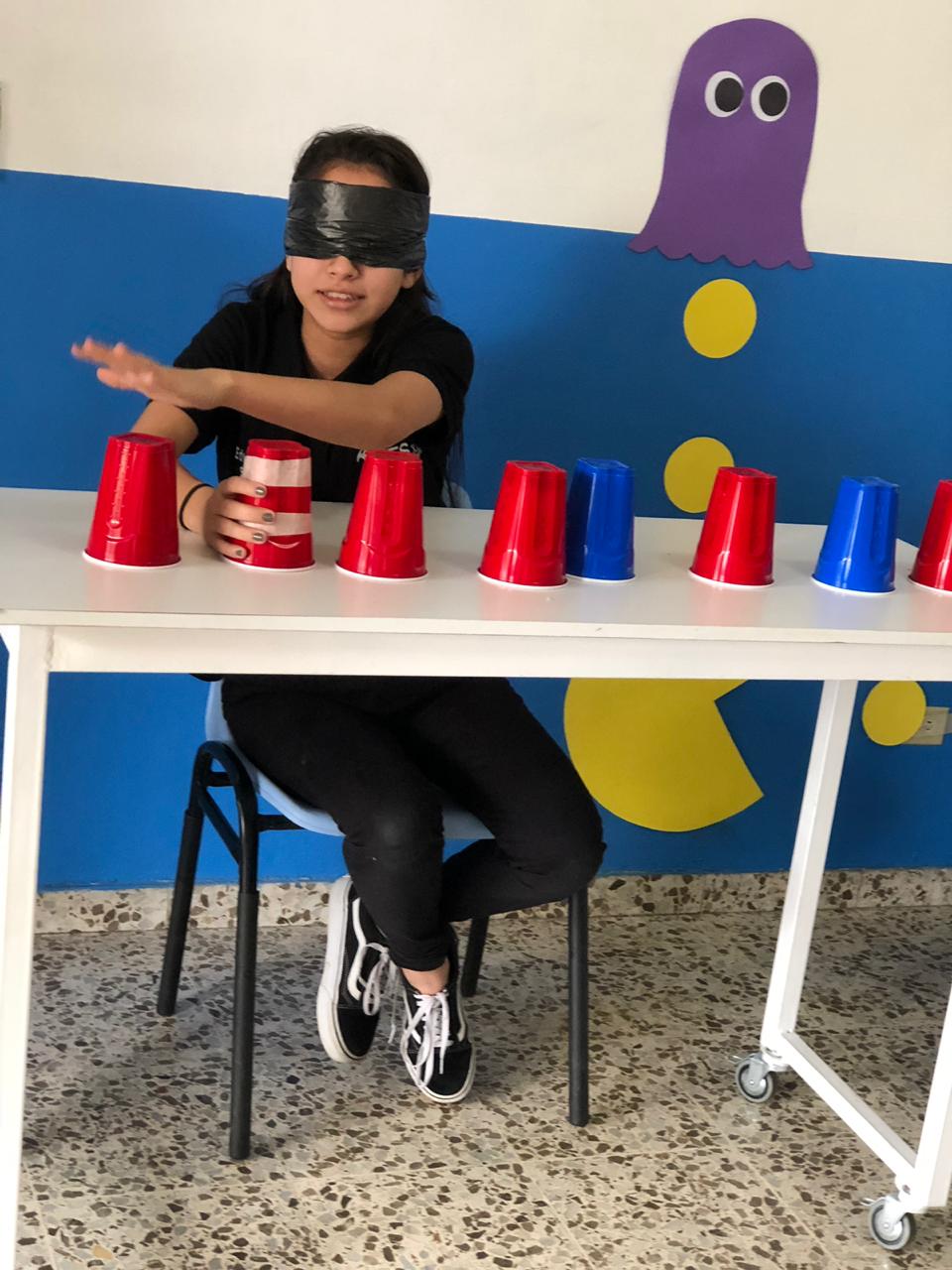 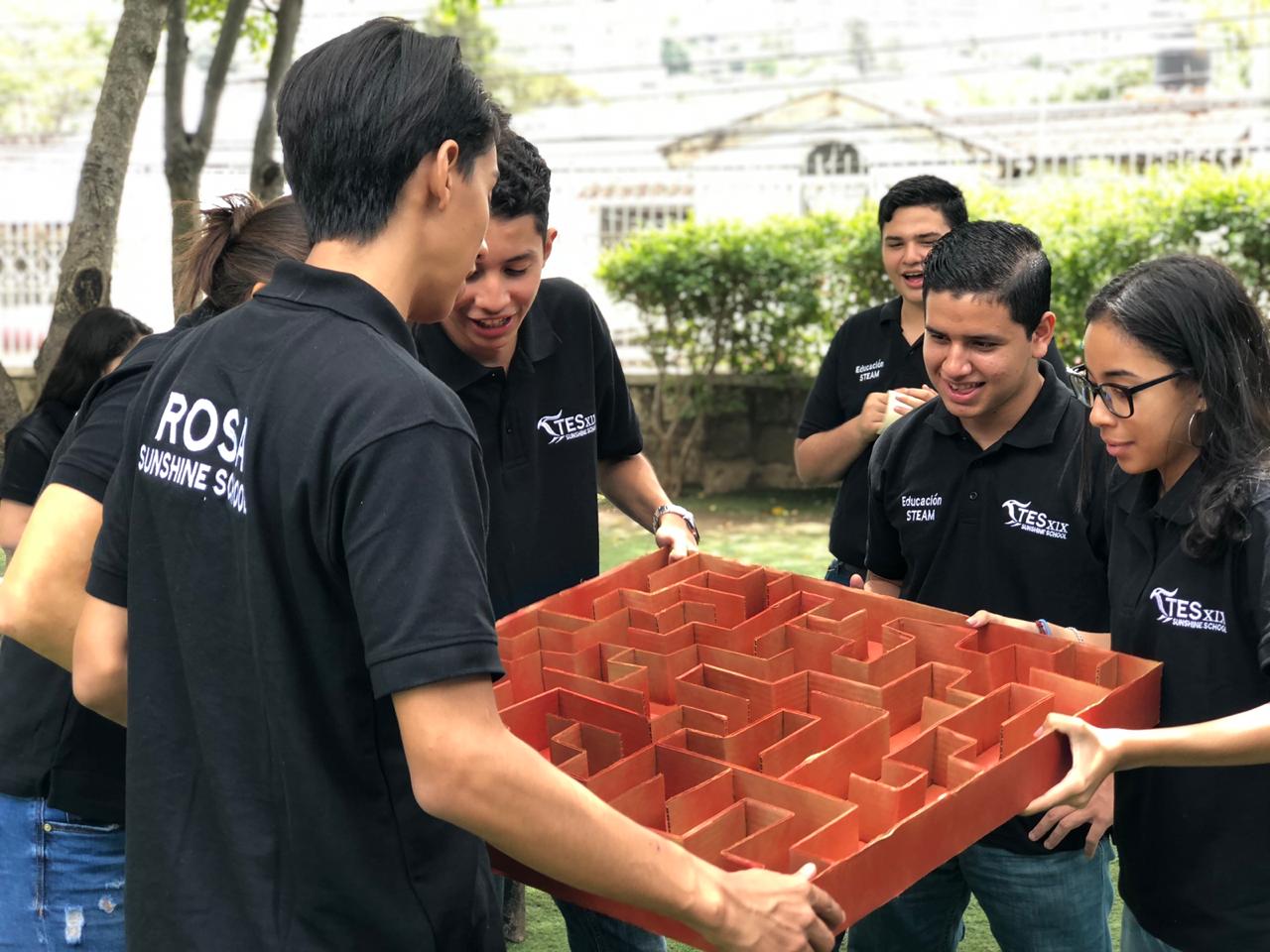 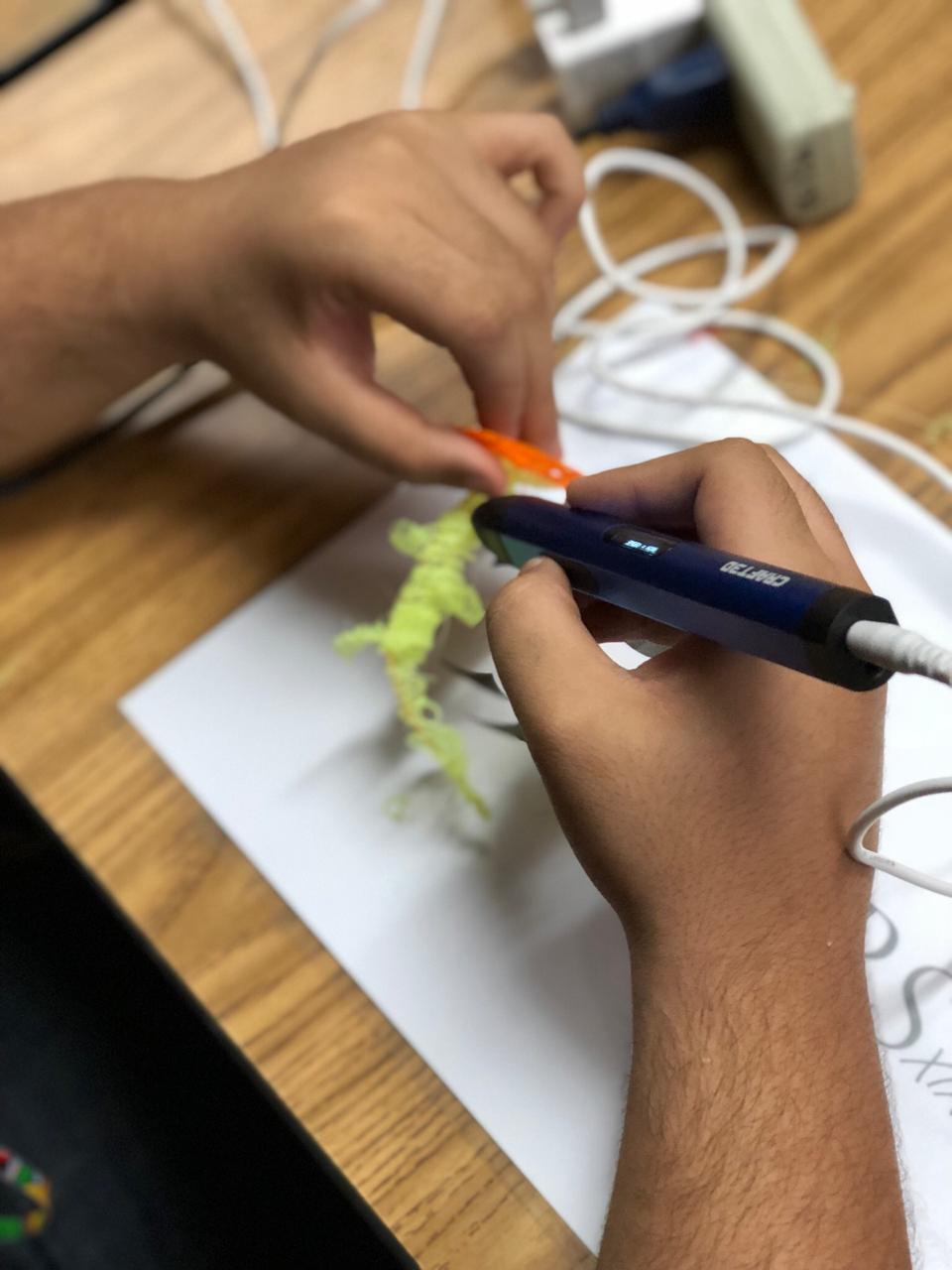 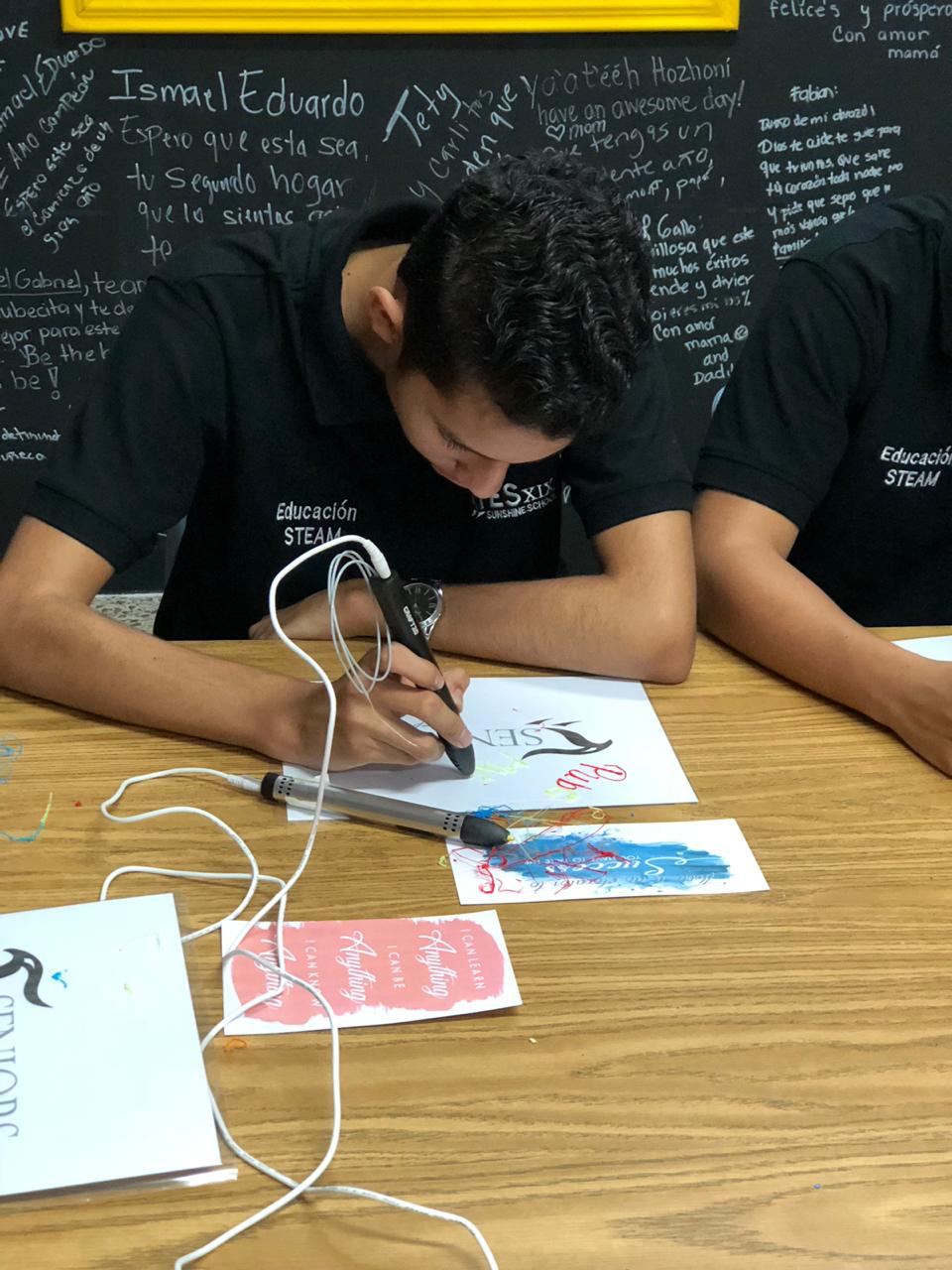 TALLER DE INDUCCION PARA LOS BENEFICIARIOS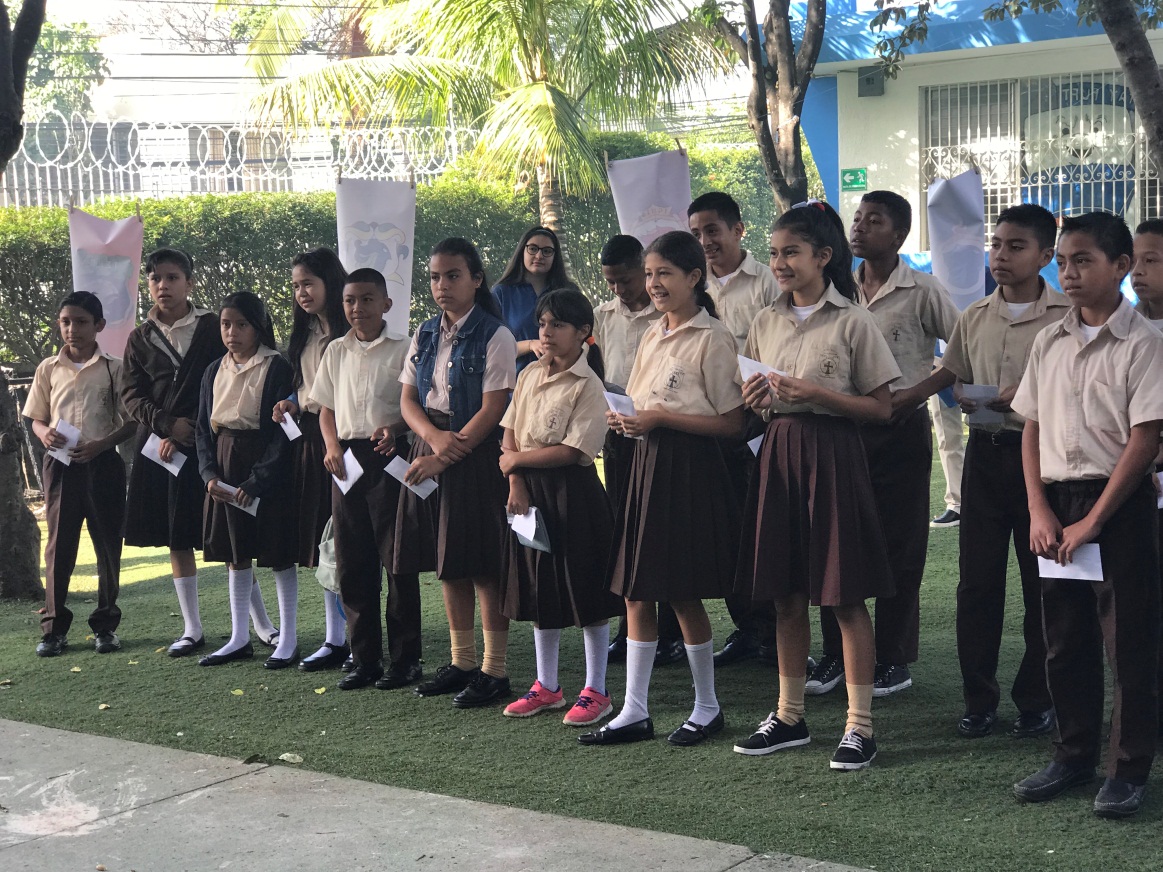 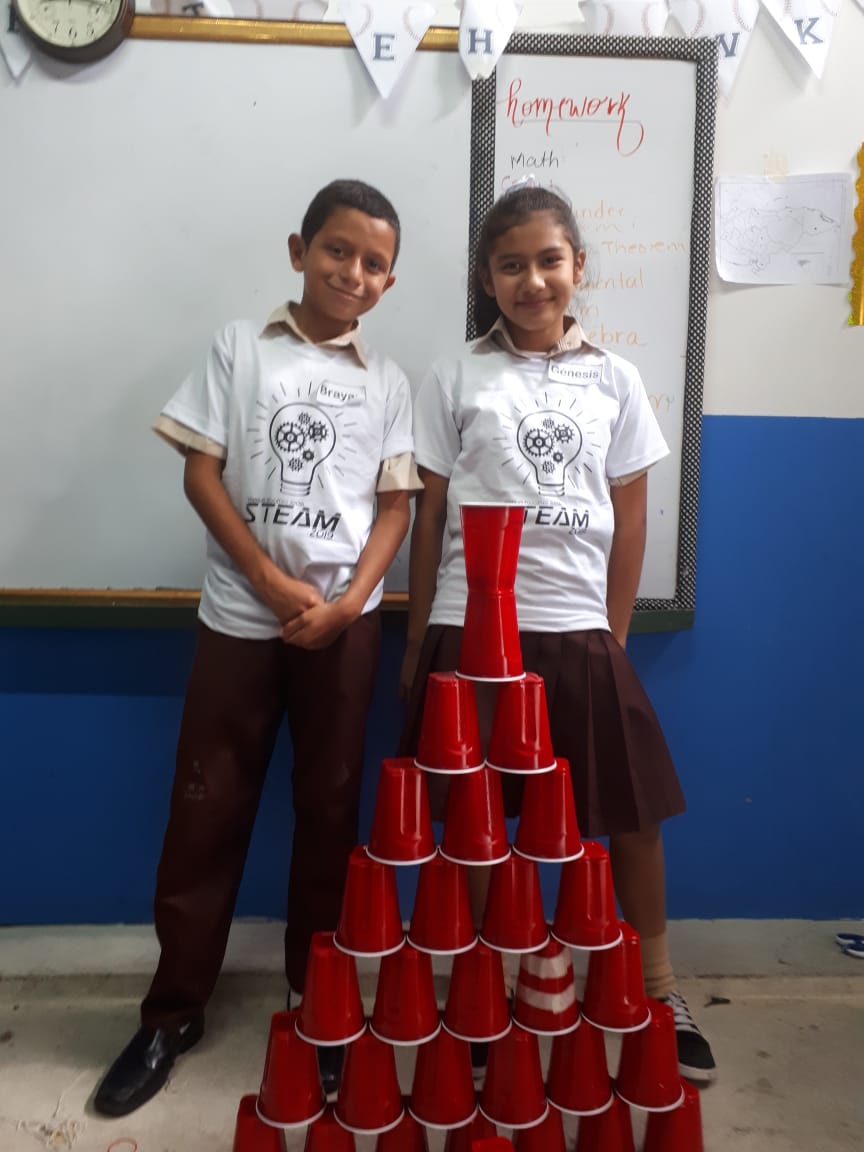 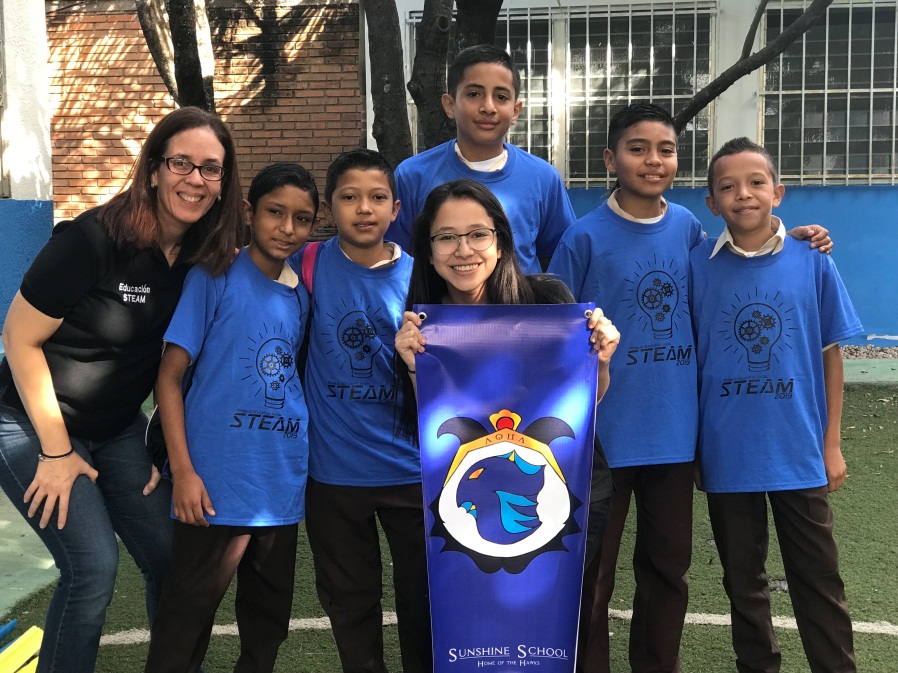 C  I  E  N  C  I  A	                                                       REDEFINIENDO LA EDUCACION  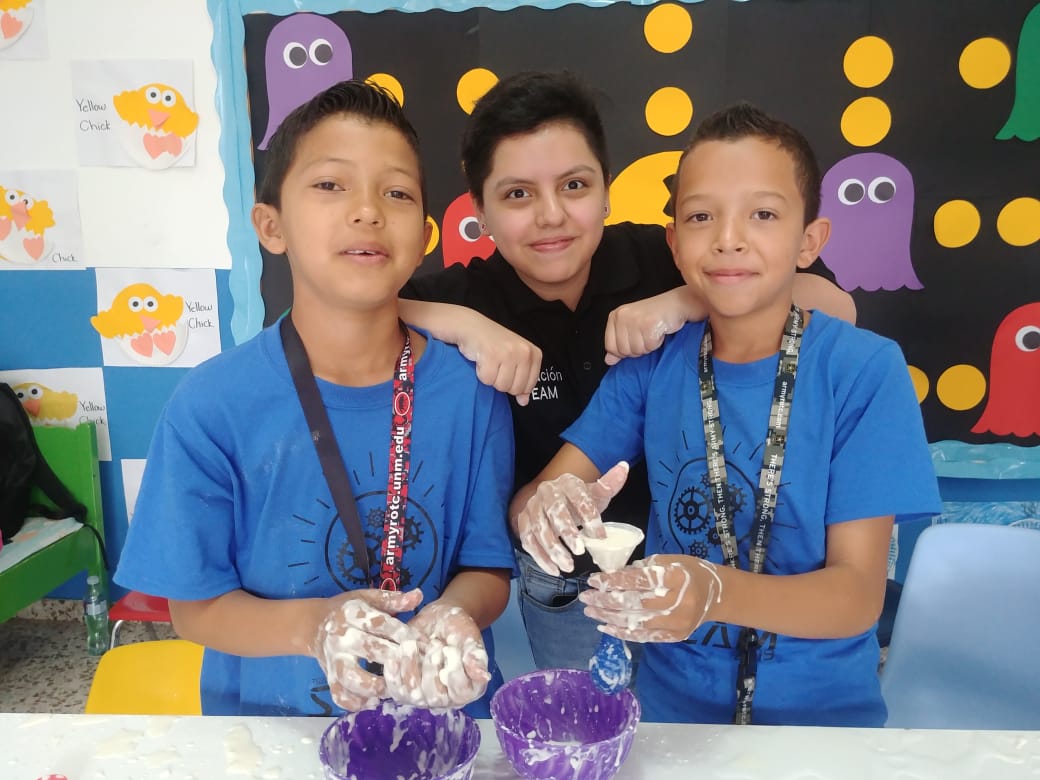 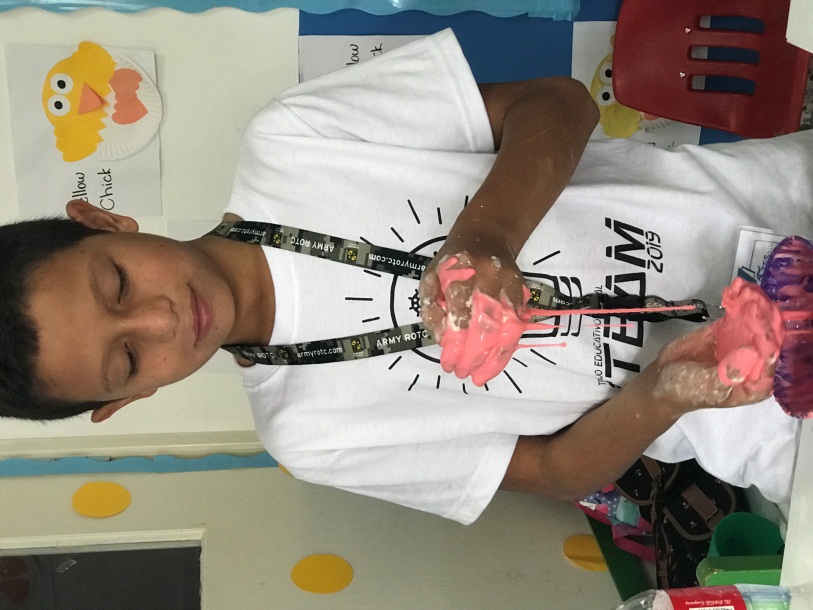 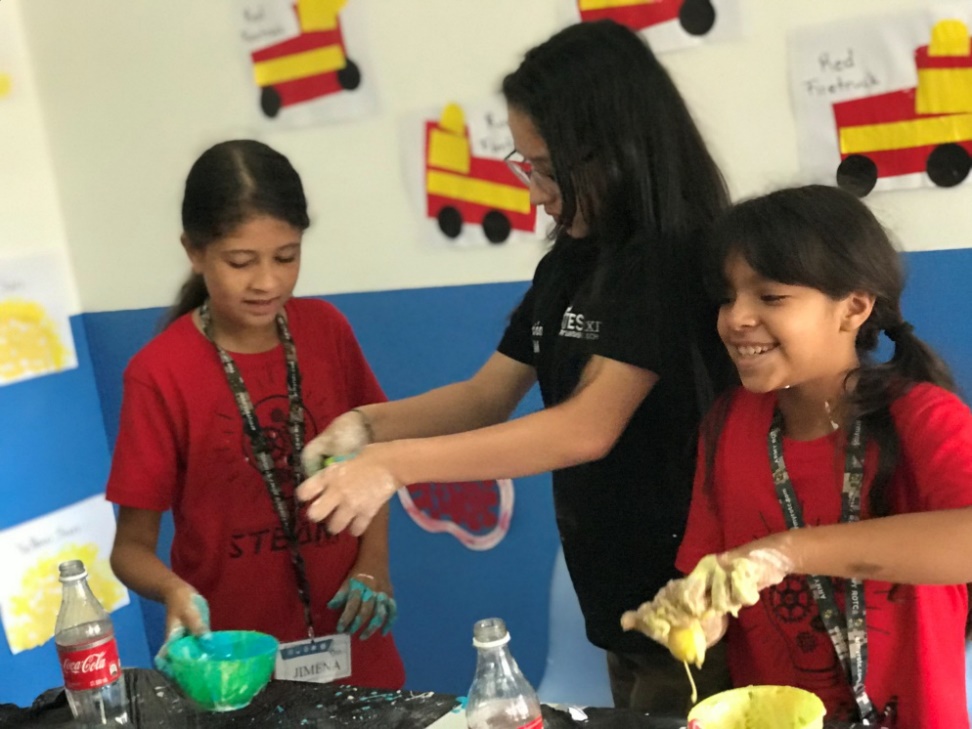 T  E  C  N  O  L  O  G  Í  A	                                                       REDEFINIENDO LA EDUCACION  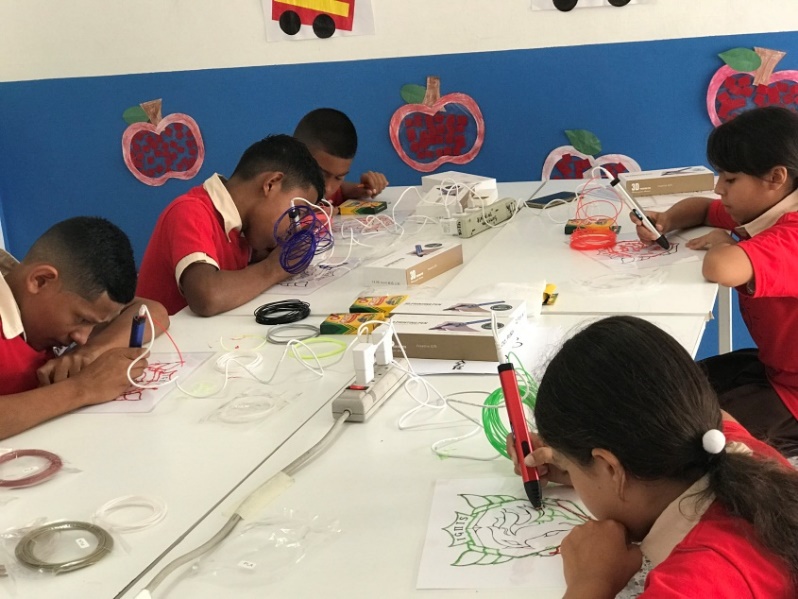 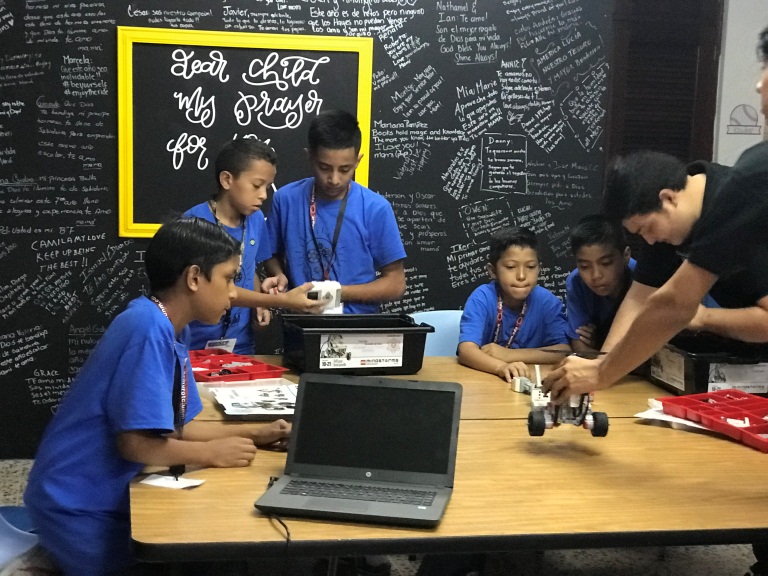 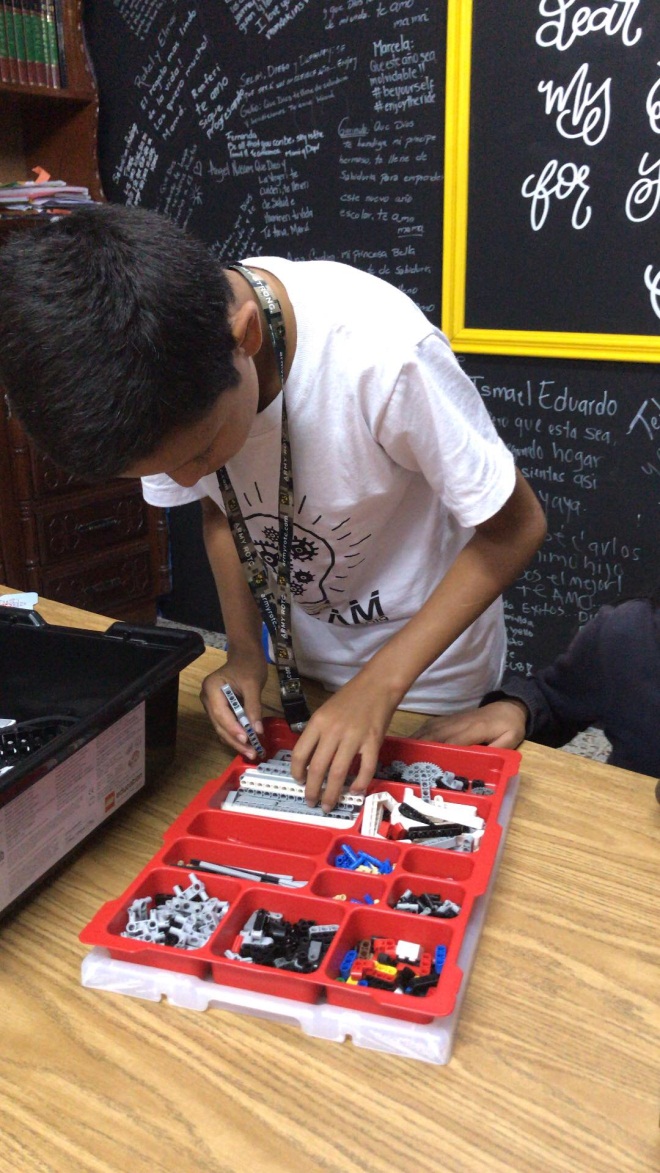 I  N  G  E  N  I  E  R  I  A	                                                       REDEFINIENDO LA EDUCACION  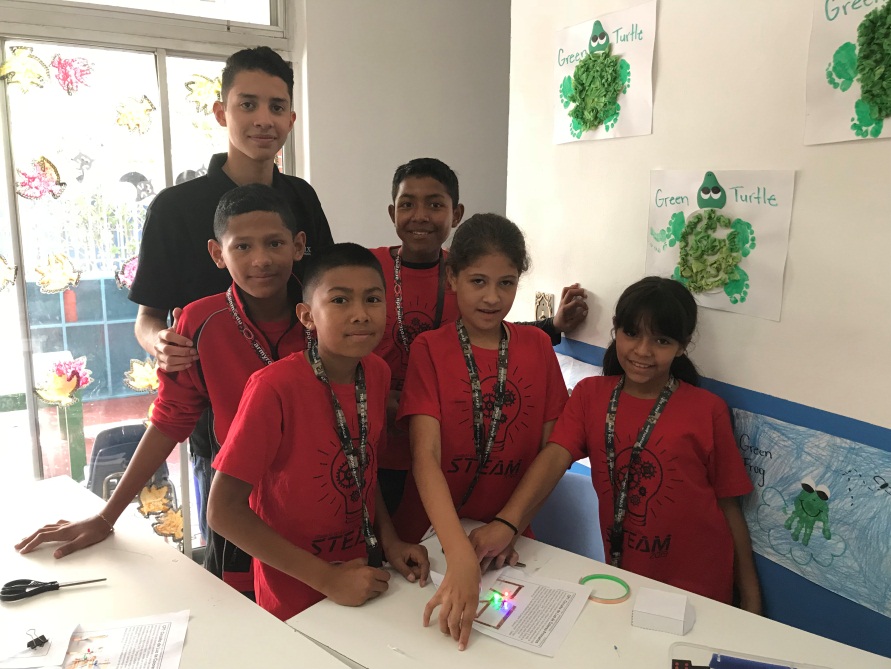 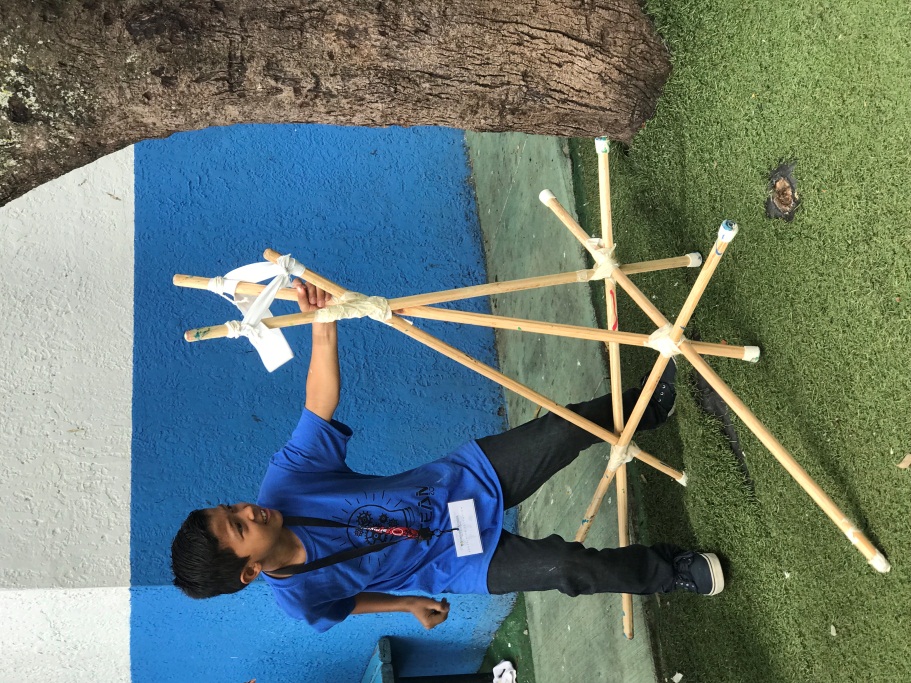 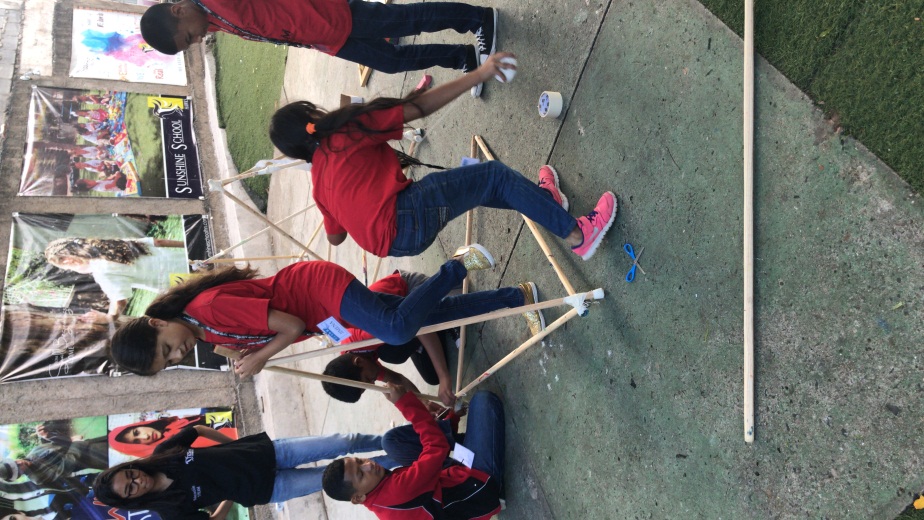 A  R  T  E	                                                       REDEFINIENDO LA EDUCACION  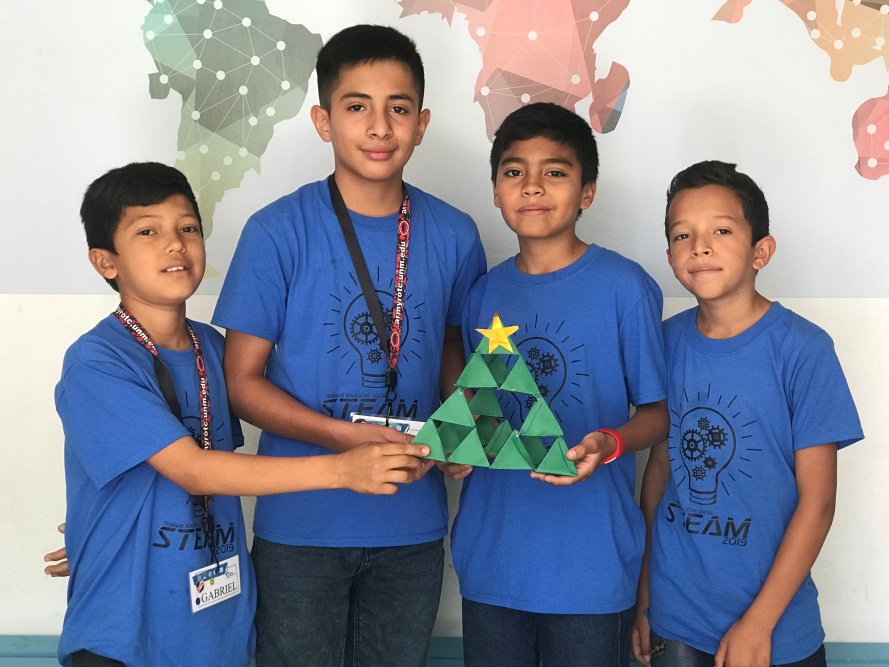 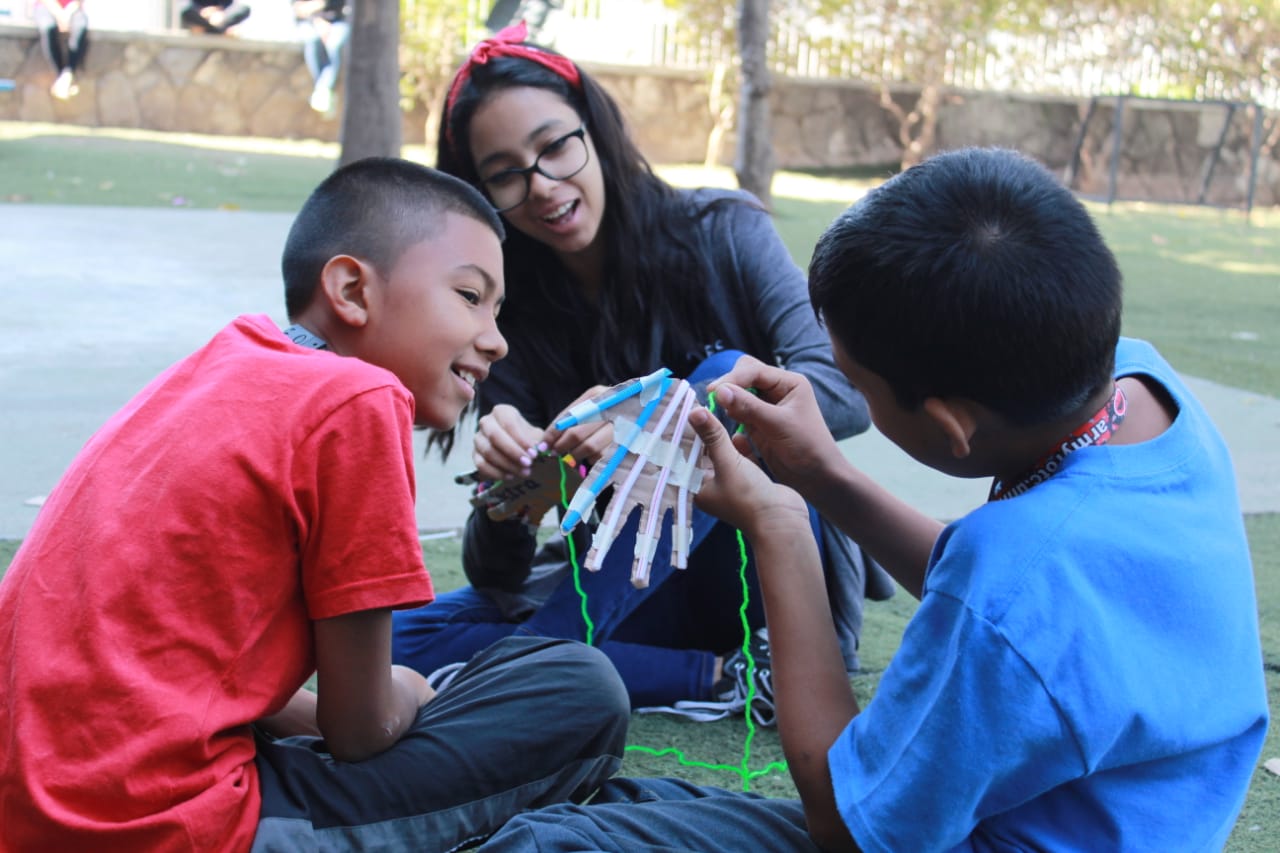 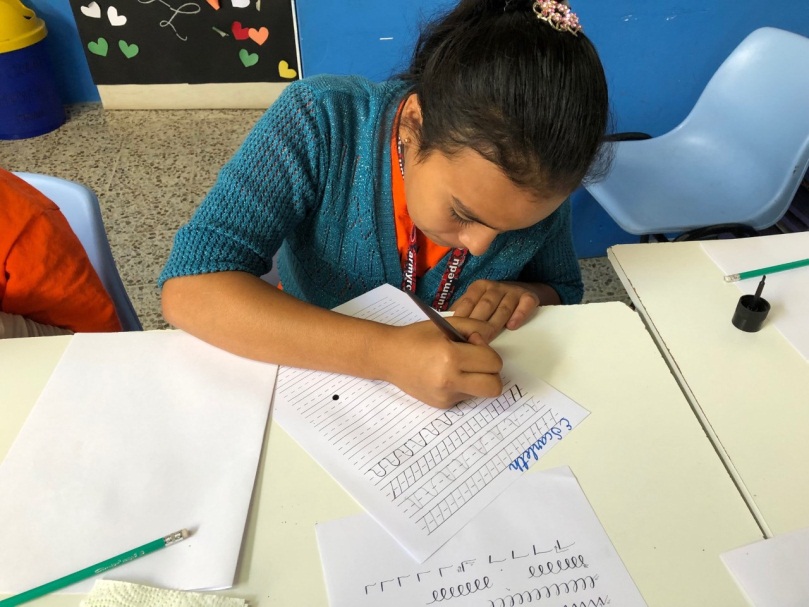 M  A  T  E  M  Á  T  I  C  A	                                                       REDEFINIENDO LA EDUCACION  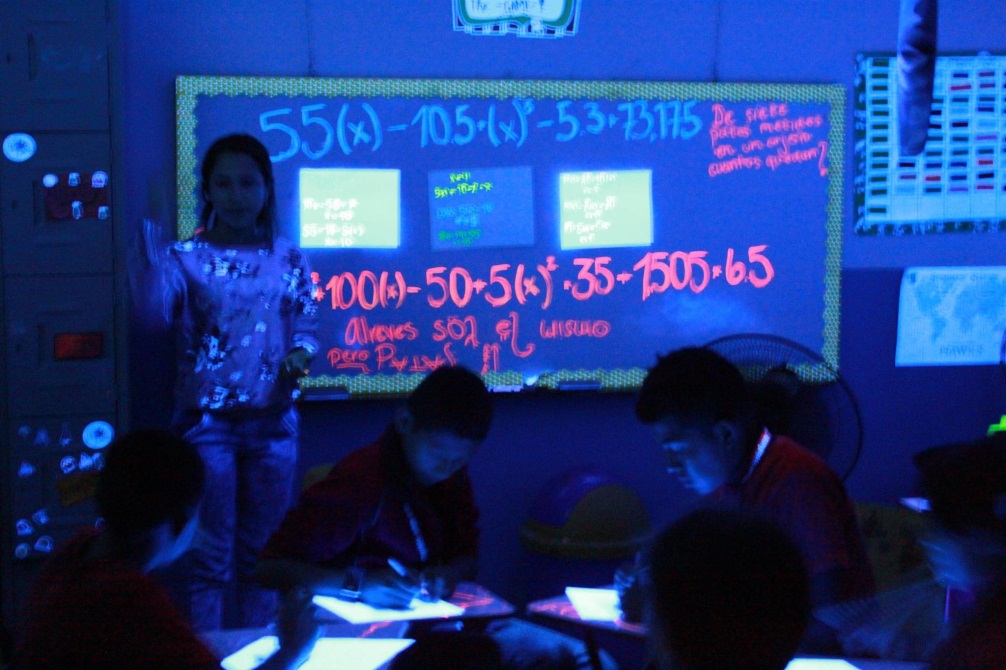 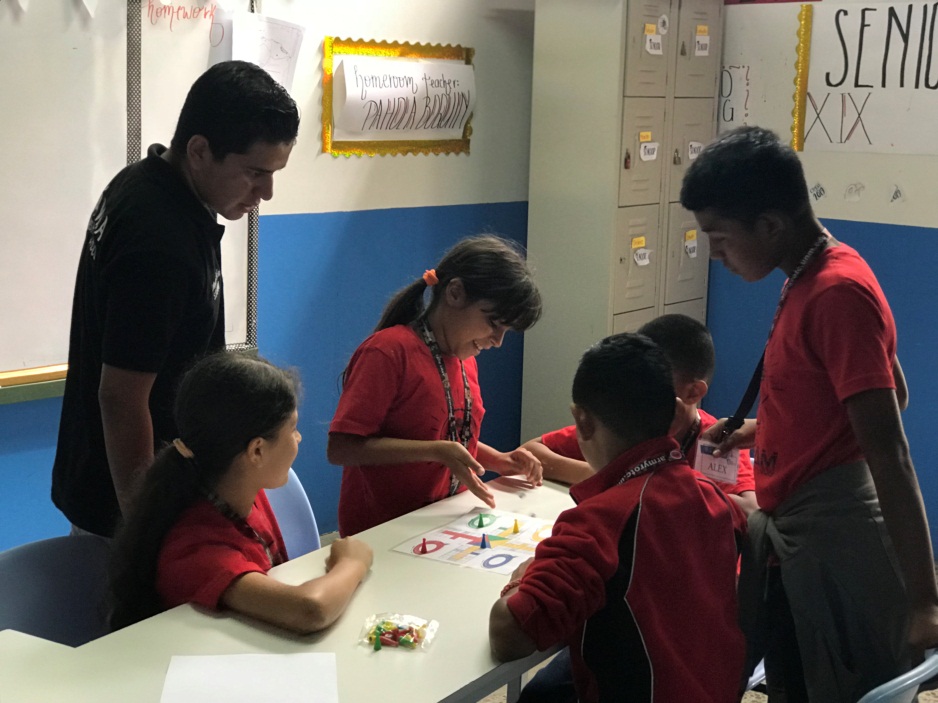 E  X   P  E  R  I  E  N  C  I  A  S	                                                       REDEFINIENDO LA EDUCACION  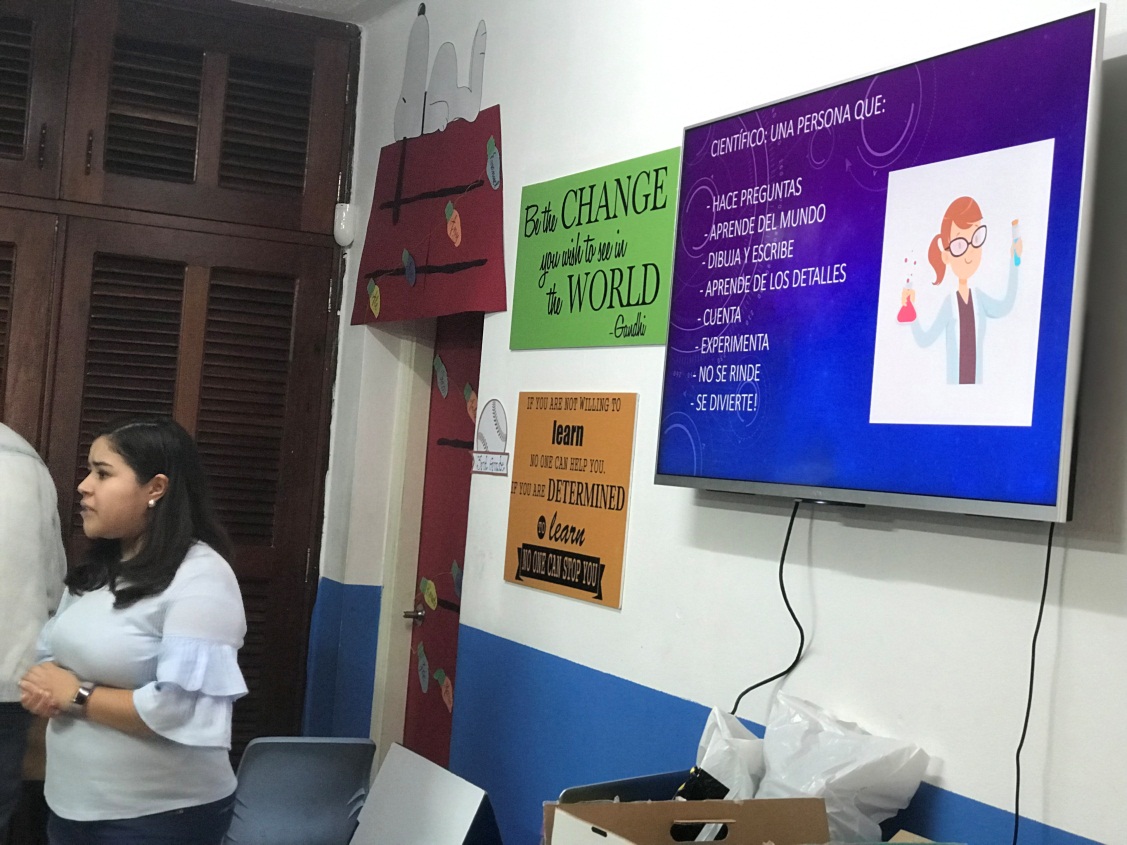 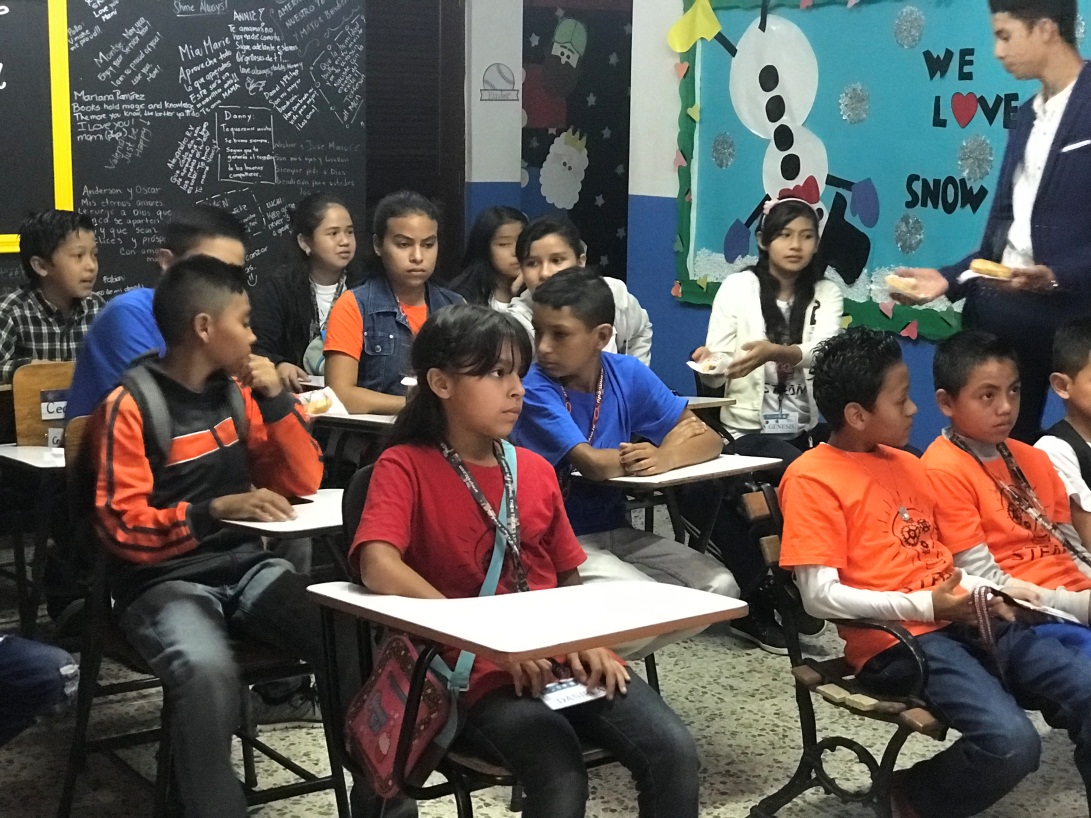 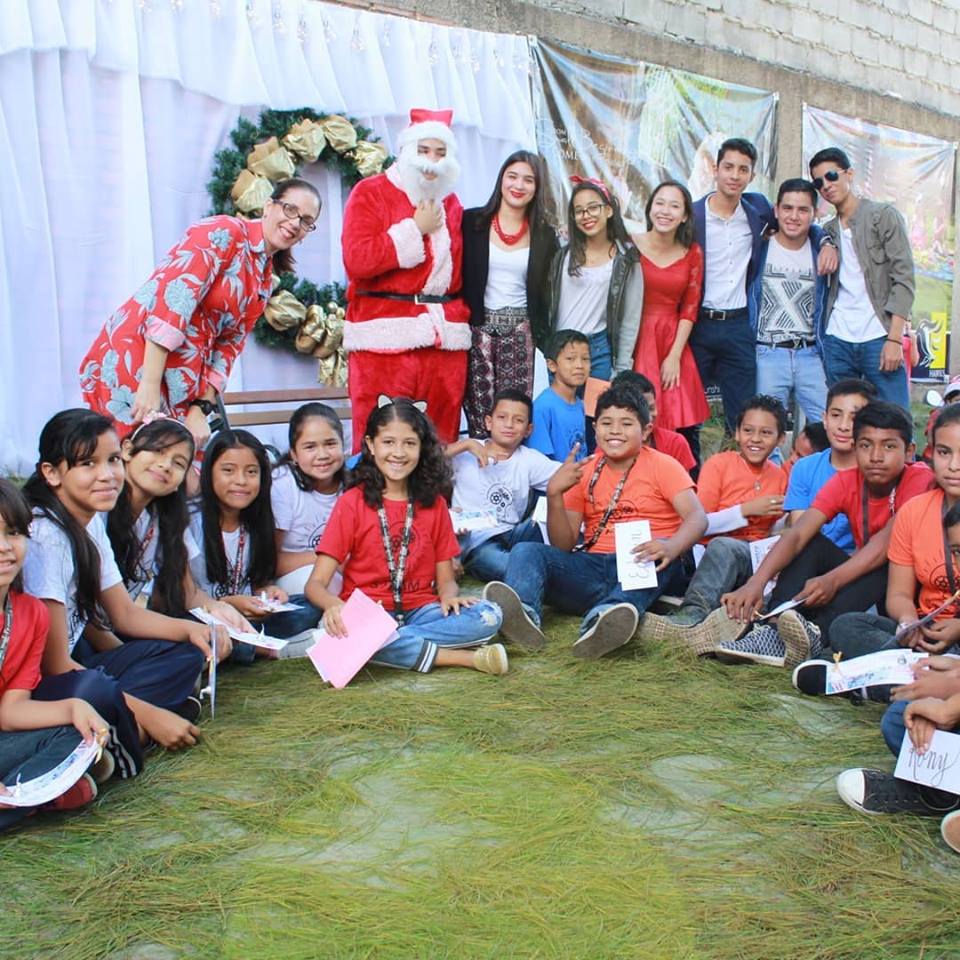 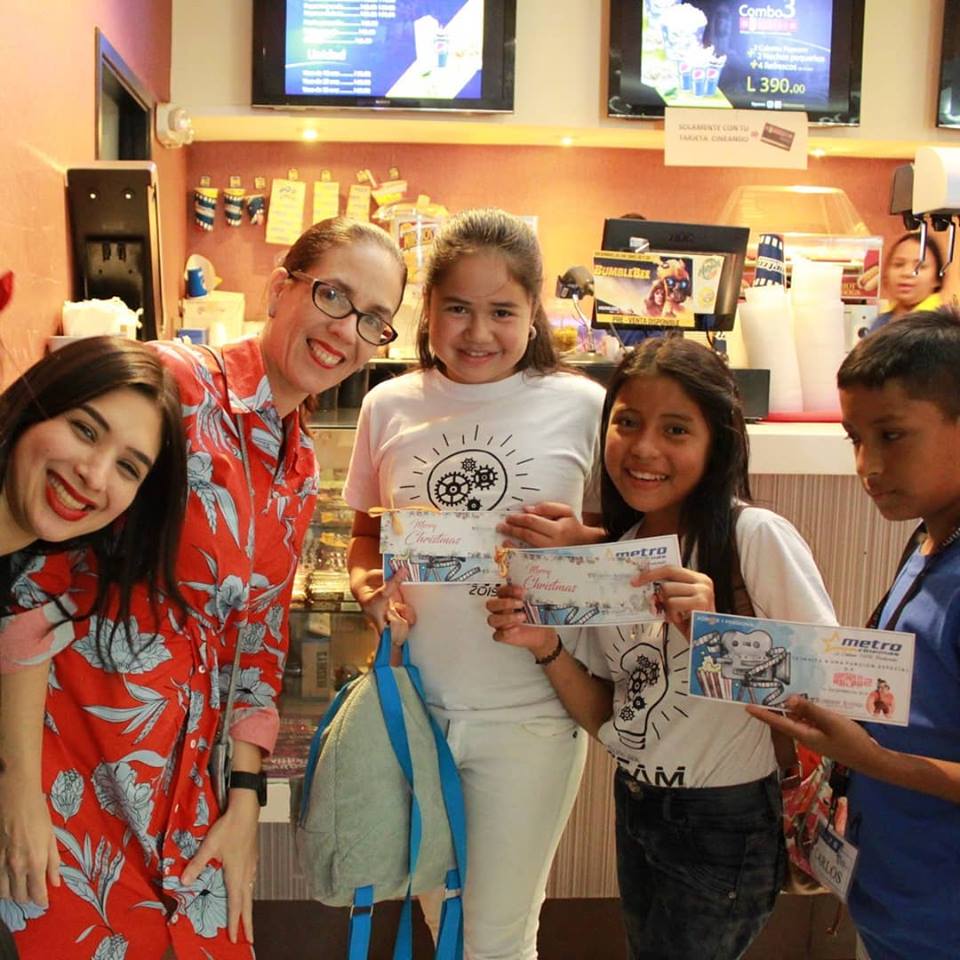 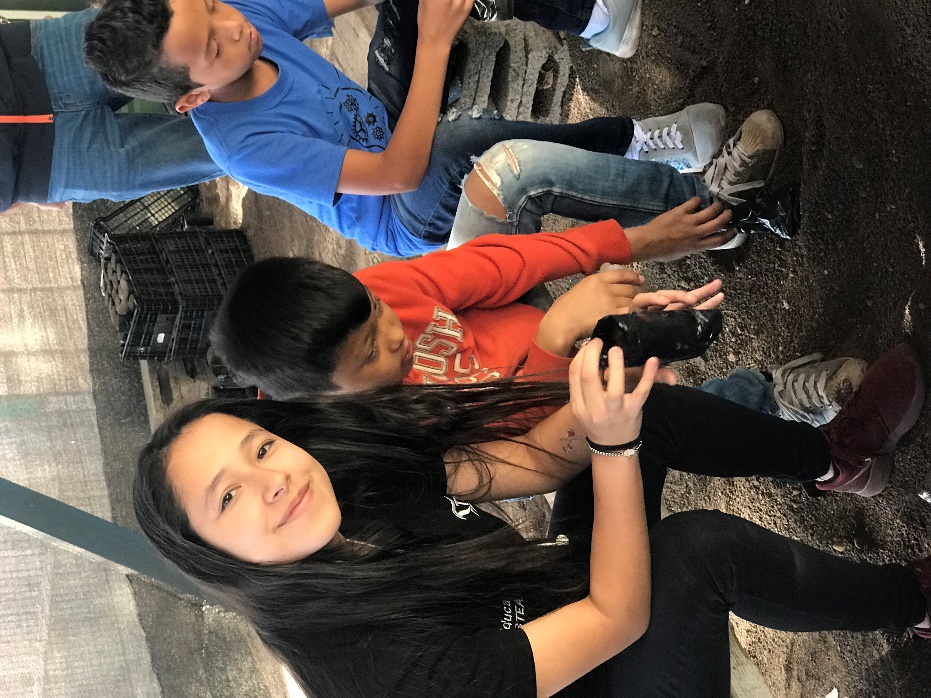 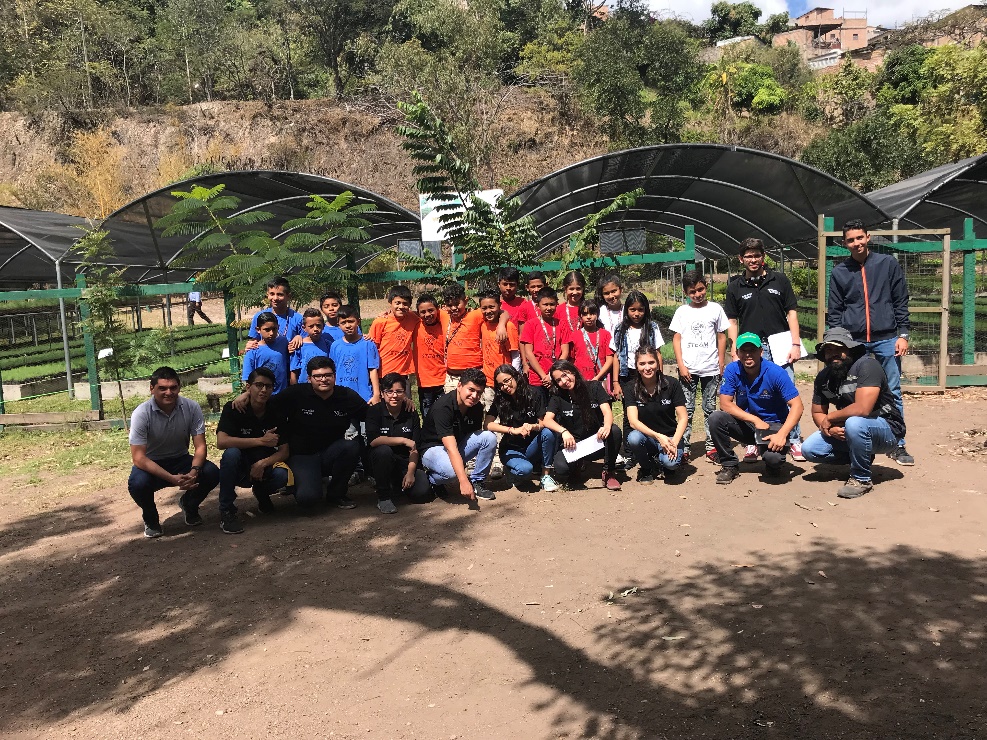 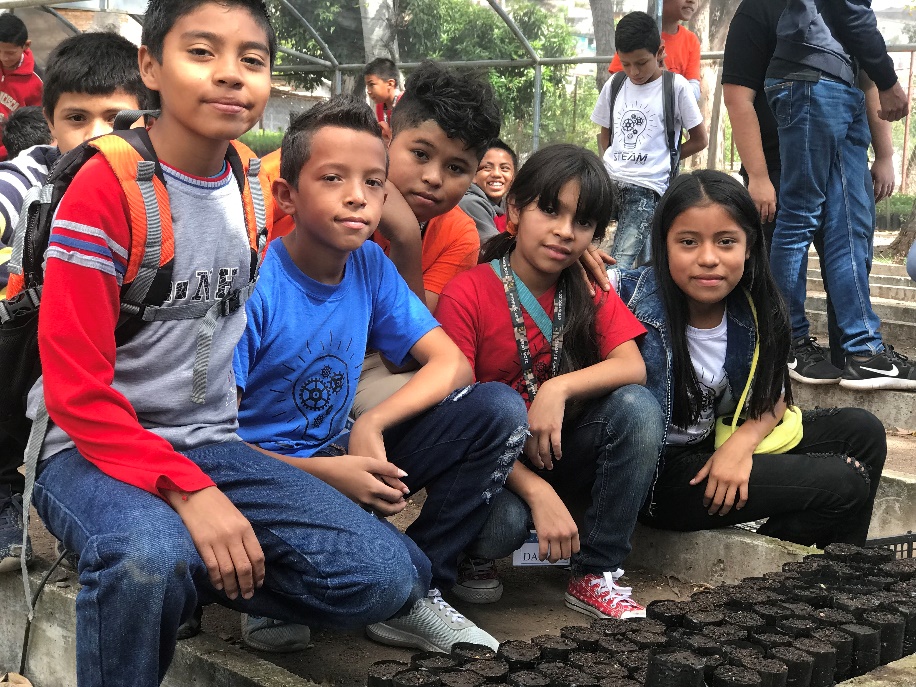 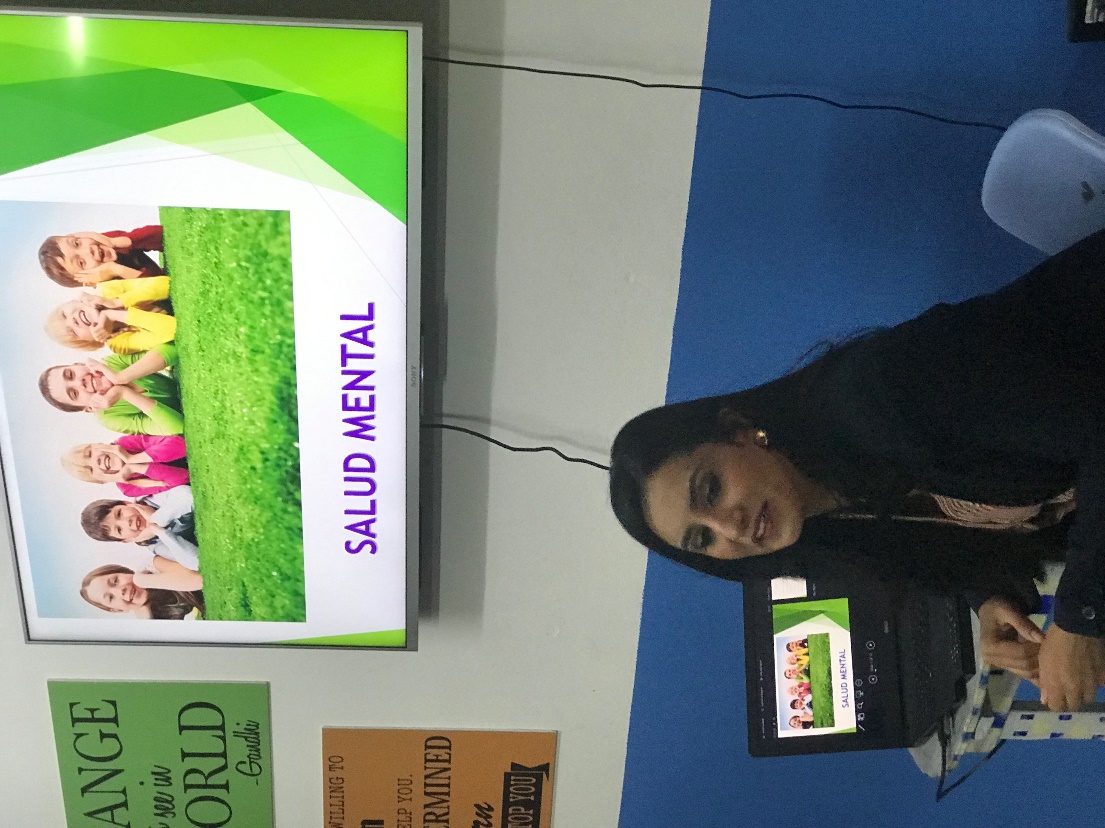 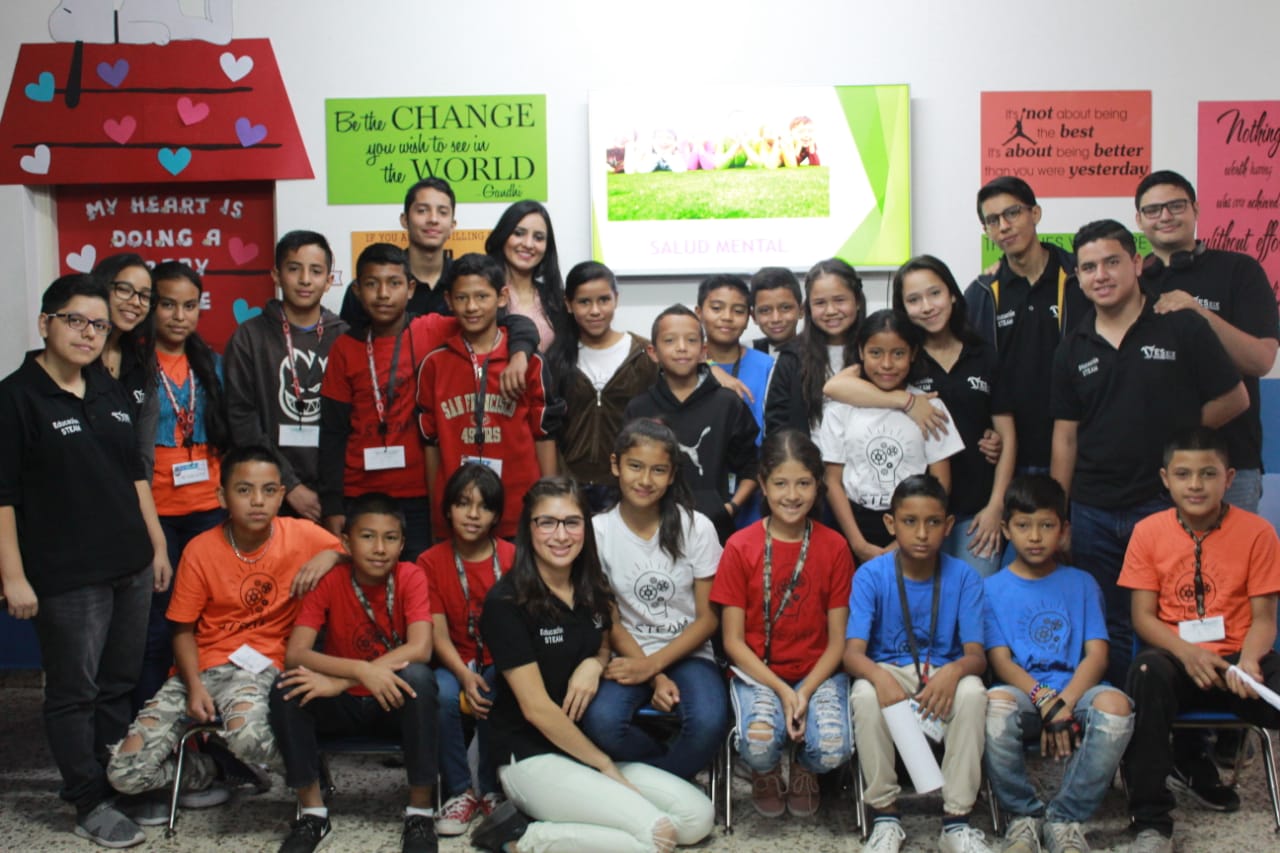 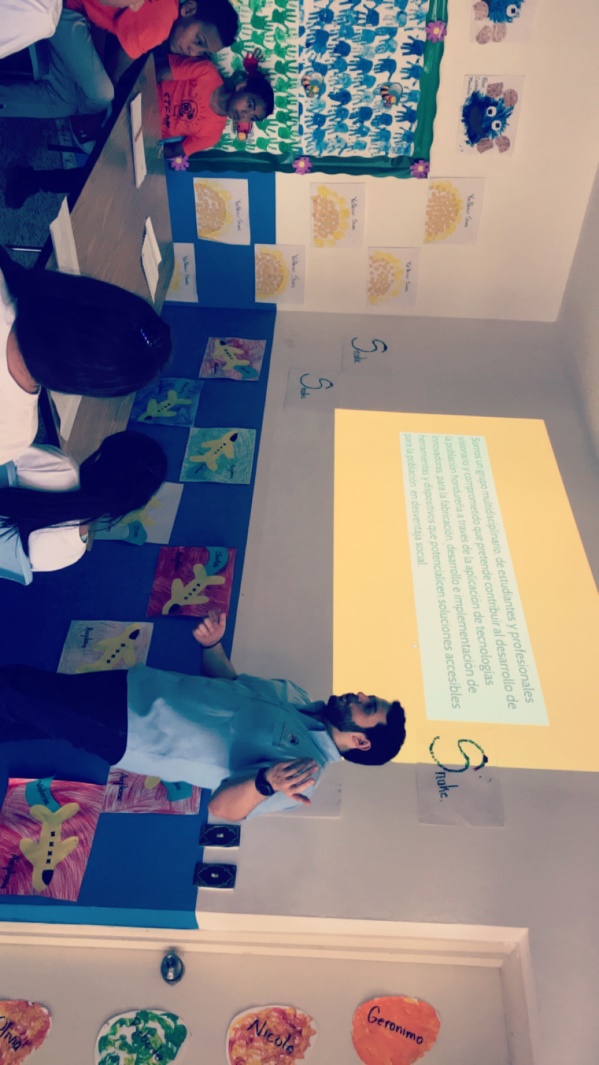 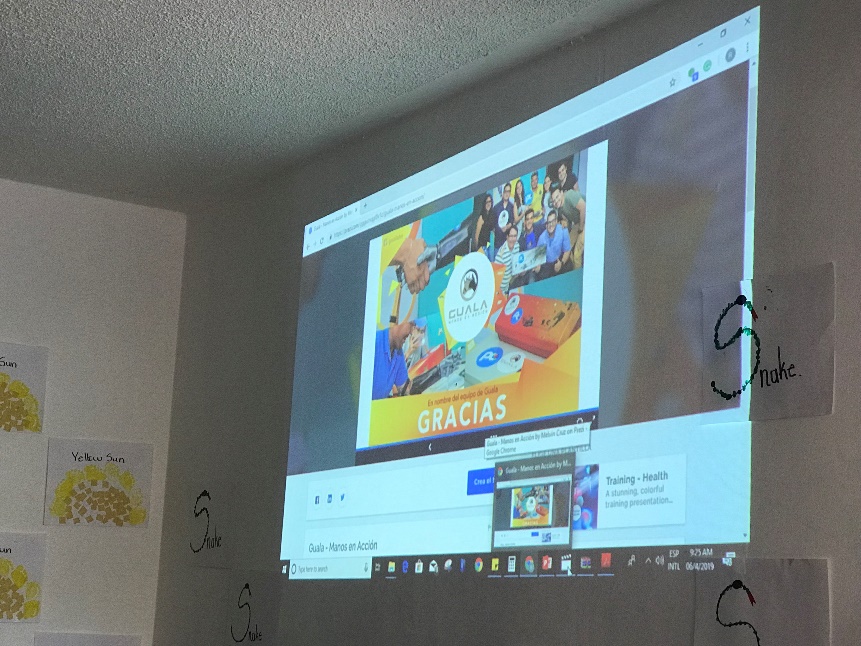 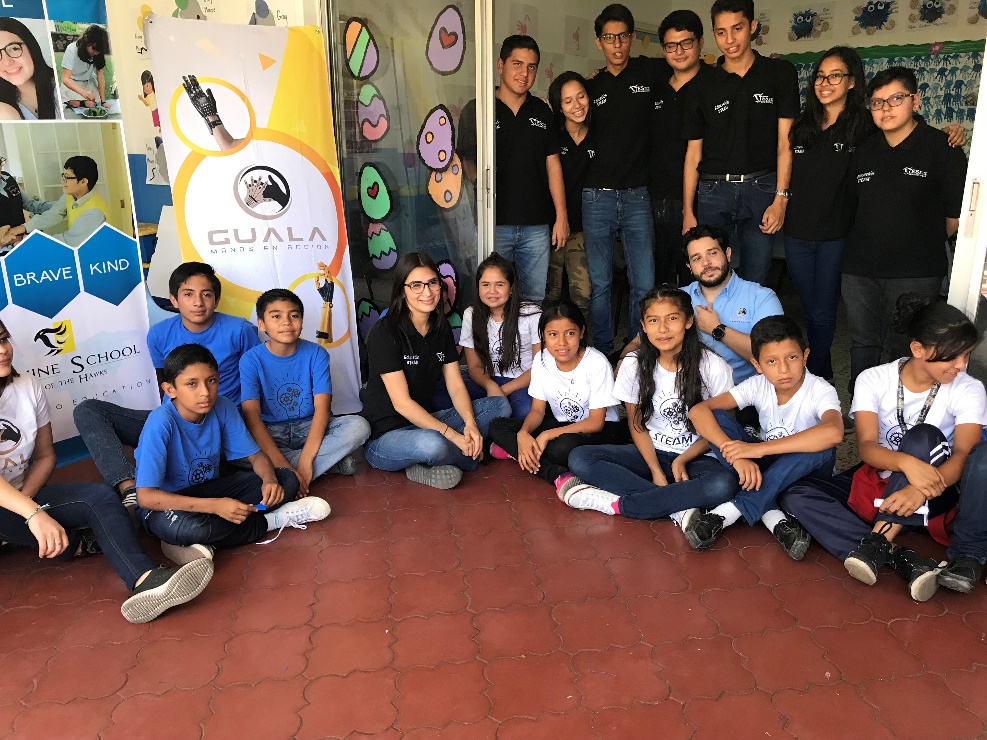 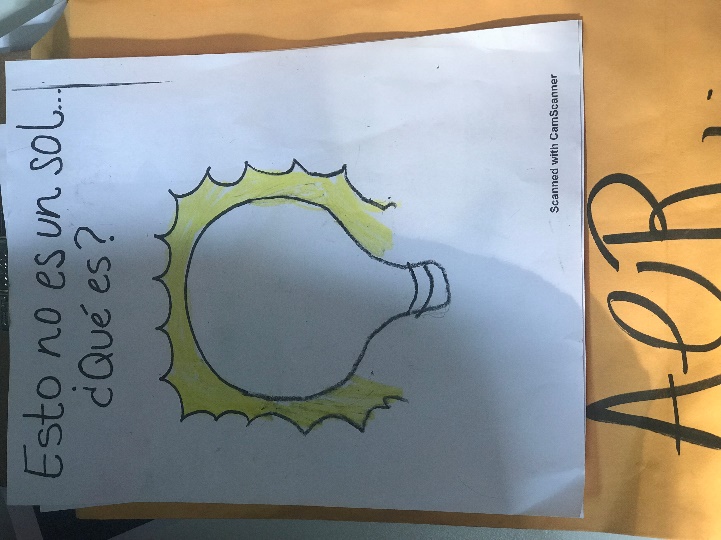 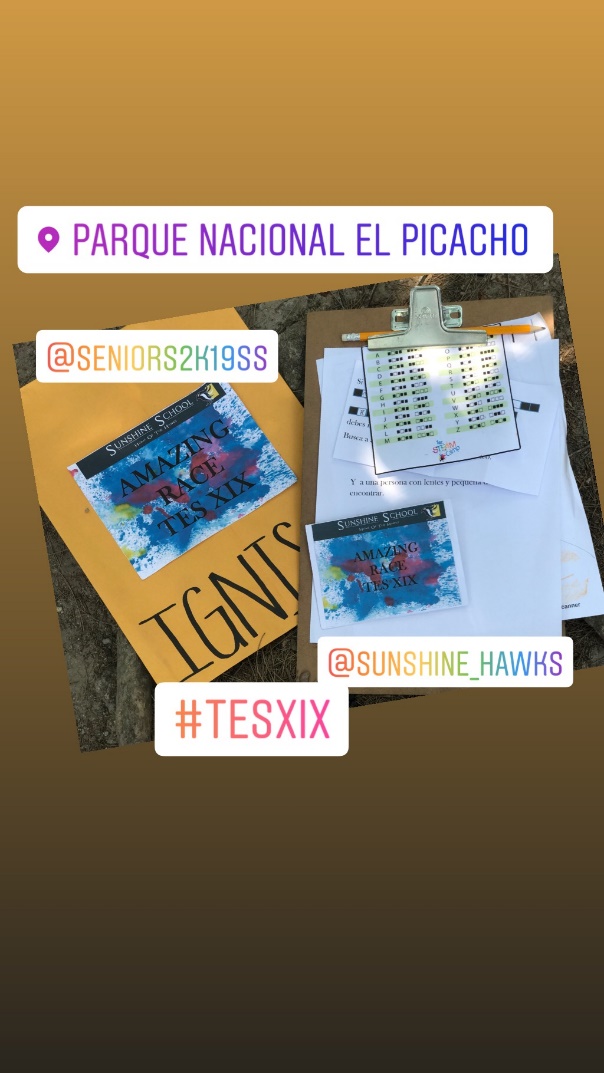 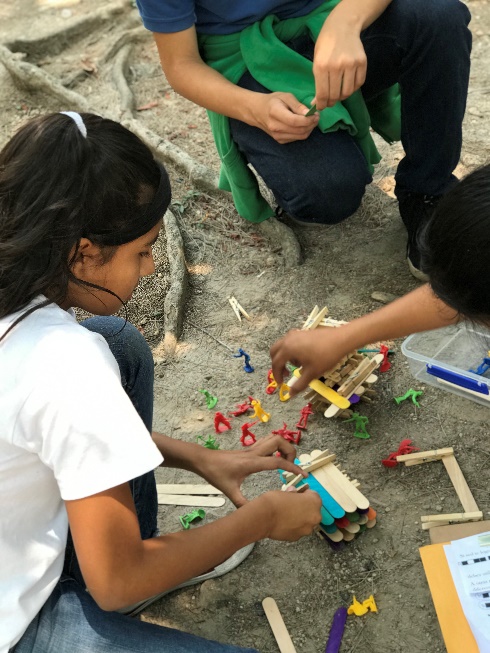 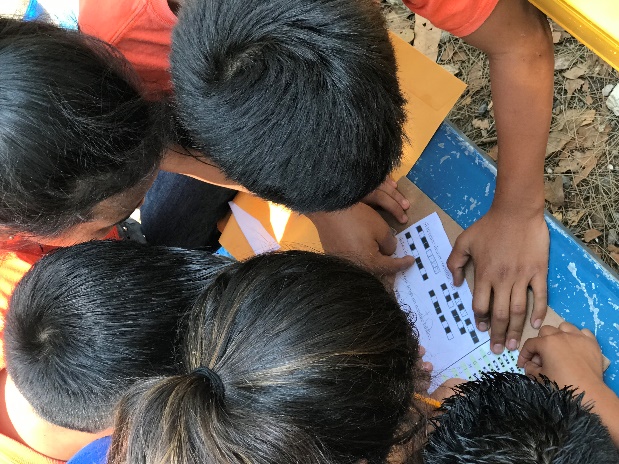 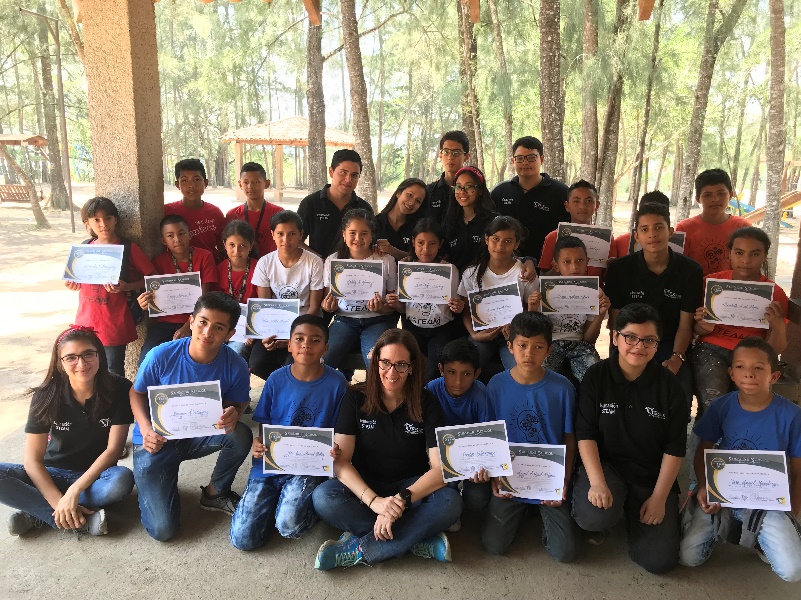  GASTO TOTAL GASTO TOTALL. 8,634.40NºDESCRIPCIÒNGASTO LPS.1Copias FullcolorLps. 50.022Hilos y accesoriosLps. 100.003Copias FullcolorLps. 126.504Material Larach & CIALps. 174.215Lápices Lps. 55.006Nylon Lps. 34.507Ferretería GuevaraLps. 302.068Supermercados La ColoniaLps. 145.009Plastilina Lps. 98.0010Pliegos papel bondLps. 60.0011Material PacasaLps. 98.0912Mochila PacasaLps. 109.0913Cartulina Larach & CIALps. 20.5014Material Útiles de HondurasLps. 118.5115Material HomemartLps. 31.0016Copias Fullcolor Lps. 138.0017Maicena PaizLps. 190.4018Alimentos MaxiDespensaLps. 465.7419Alimentos varios La ColoniaLps. 410.7220Almuerzo navideño (Tamales)Lps. 1500.0021Pizza Little CeaserLps. 990.0022Foamy Lps. 23.9123Alimentos varios La ColoniaLps. 76.0024Croissant Lps. 350.0025Alimentos varios La ColoniaLps. 222.0026Alimentos varios La ColoniaLps. 49.0027Alimentos varios MaxiDespensaLps. 365.5528Alimentos varios La ColoniaLps. 216.0029Alimentos varios La ColoniaLps. 141.0030Alimentos varios La ColoniaLps. 232.0031Hielo Circle KLps. 42.0032Alimentos varios La ColoniaLps. 102.10 33Alimentos varios La ColoniaLps. 127.5034Alimentos varios La ColoniaLps. 70.0035Transporte BustilloLps. 1400.00TOTAL8,634.40Ana Sofía Sánchez Hernández Ashly Nahomy Alvarez LopezDaniela Victoria Dominguez BorjasEscarleth Nicol Flores RodasGenesis Abigail Diaz OrtezJimena Rebeca Talavera GutierrezPerla Sarahí Argueta Velasquez Abner David Martinez MaradiagaAngel Gabriel Nolasco Nuñezangel isaac Ávila Alex Mauricio Lopez Vasquez Brayan Antonio Rubios IzaguirreBrayan Ariel Velasquez SarmientoCarlos Joseph Velasquez Zelayaedwin alexis gonzales sanchezGerson Leonel Sanchez RamosJoel Abraham Nolasco Nuñez Jonatan David Ortez Diaz José Angel Maradiaga OsorioRony Josafath Carranza Alvarado